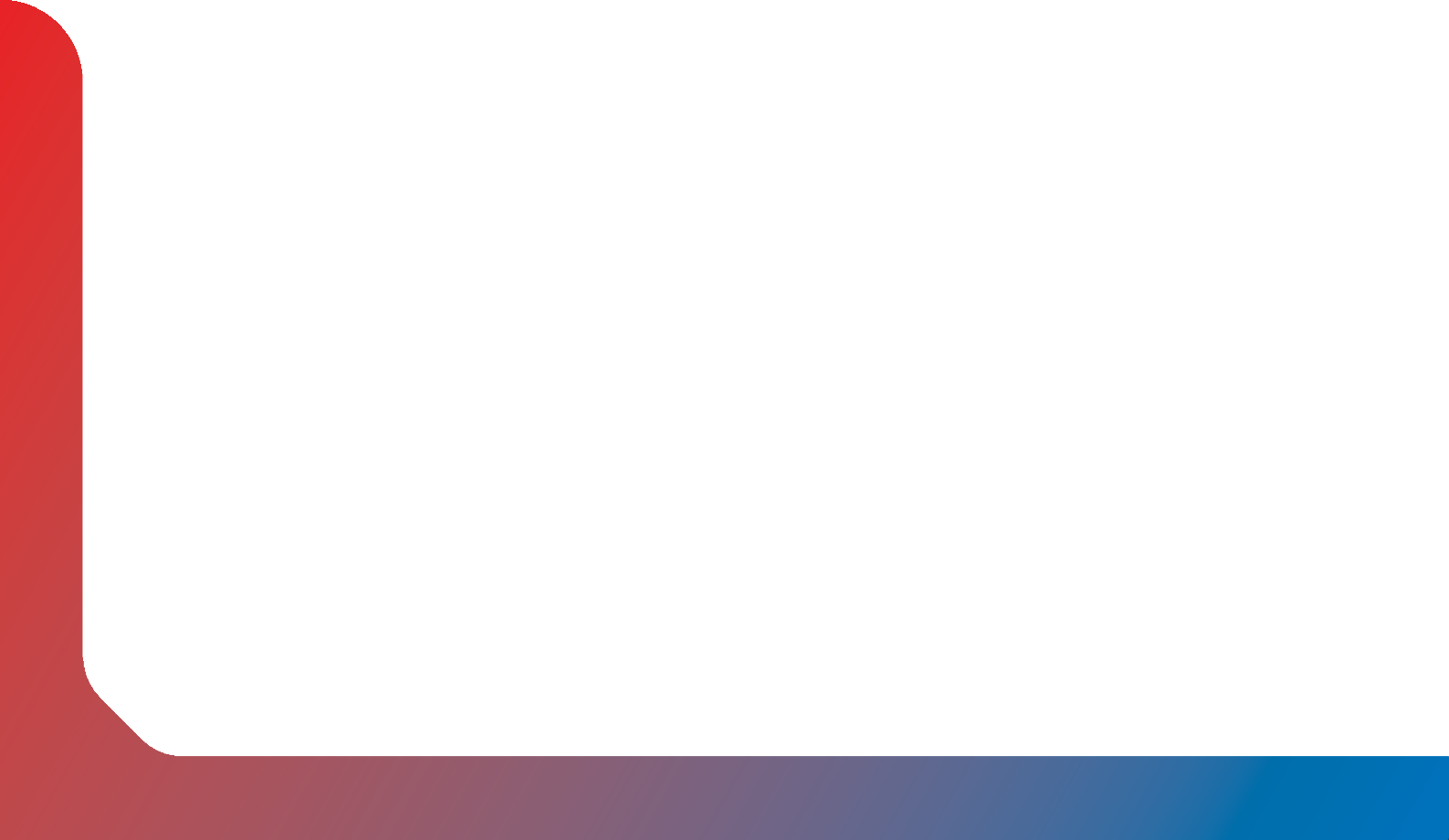 Letter of Authorization from Property OwnerThe undersigned property owner/tenant hereby acknow	ledges that Mr./Mrs./Ms 	is to act on my behalf in all manners relating to m			y application for a new utilities account for the p			remises located at	in P		lantation, Florida effective		. My signature below indicates my acknowledgment that I			have read the foregoing, or that it has been read t		o me, and that I understand and do not object to Mr./Mrs./Ms.		 				 applying on my behal		f and receiving Utility Service under my name from th			e City of Plantation at the above referenced proper	ty, which I own/rent. I understand that for services to begin an agreemen t between the City of Plantation and I, which outli nes the rules, regulations, and ordinances of the Utilities  Department, is to be submitted signed and notarize  d along with this Letter of Authorization.Property Owner/Tenant, Printed Name	Property Own	er/Tenant, TelephoneProperty Owner/Tenant, Street Address	Property	Owner/Tenant, Email AddressProperty Owner/Tenant, City State Zip